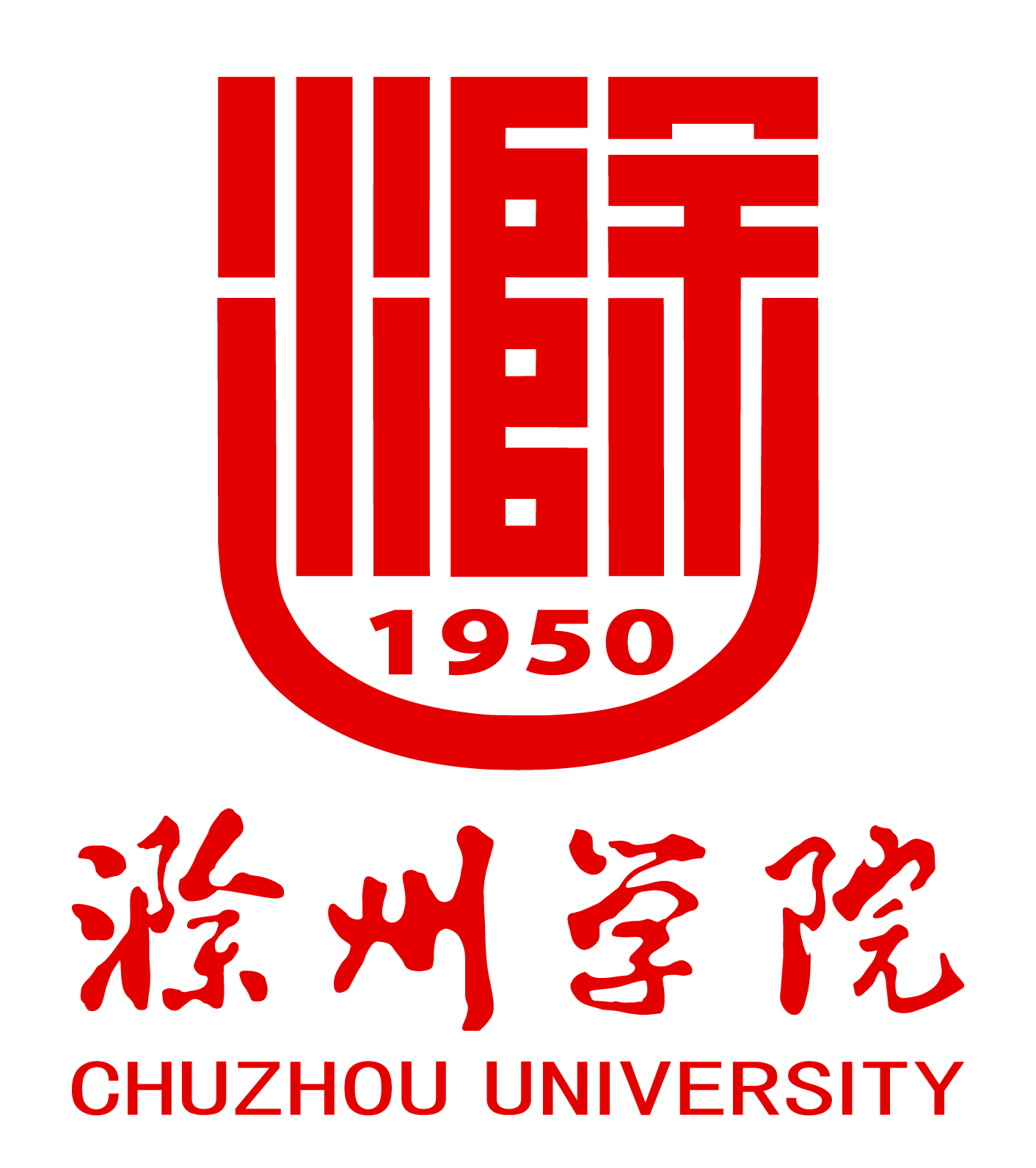 高等教育研究项目任务书滁州学院发展规划处二〇一七年填表说明1.任务书适用于校级高等教育项目研究建设，任务书由项目负责人填写，所在学院（部门）审查，作为项目建设过程评价和成果验收的依据。2.任务书中的“项目组成员”姓名、排序应与申报书完全保持一致，否则视为形式审查不通过。3.表格文字表述应明确、严谨；原则上应采用宋体、小四号字，行间距为固定值20磅；页面应注意保持整齐、美观。4.任务书一式1份，用A4纸双面打印，左侧装订成册，报送发展规划处。电子文档命名规则：项目名称-负责人姓名-学院（部门）规范简称，发送至fzghc@chzu.edu.cn。5.如表格篇幅不够，可自行加页。一、项目基本情况简介二、项目组成员情况三、项目建设目标四、项目建设方案（含项目成果在学校示范推广计划）五、项目建设进度安排六、预期成果（含主要成果、特色）七、学院（部门）审核意见八、学校审核意见项目名称：项目负责人：联系方式：所在单位：建设周期：项目负责人姓名姓名性别性别出生年月出生年月项目负责人最终学历、学位最终学历、学位职称职称职务职务项目负责人电话电话E-mailE-mail项目负责人通信地址（邮编）通信地址（邮编）项目负责人在项目中承担的主要工作在项目中承担的主要工作在项目中承担的主要工作在项目中承担的主要工作在项目中承担的主要工作在项目中承担的主要工作在项目中承担的主要工作在项目中承担的主要工作在项目中承担的主要工作在项目中承担的主要工作在项目中承担的主要工作项目负责人项目组主要成员姓 名年龄年龄学历学位职称职称研究方向研究方向研究方向在项目中承担的主要工作在项目中承担的主要工作项目组主要成员项目组主要成员项目组主要成员项目组主要成员项目组主要成员项目组主要成员项目组主要成员项目组主要成员项目组主要成员项目组主要成员负责人：（公章）年   月   日（公章）年   月   日